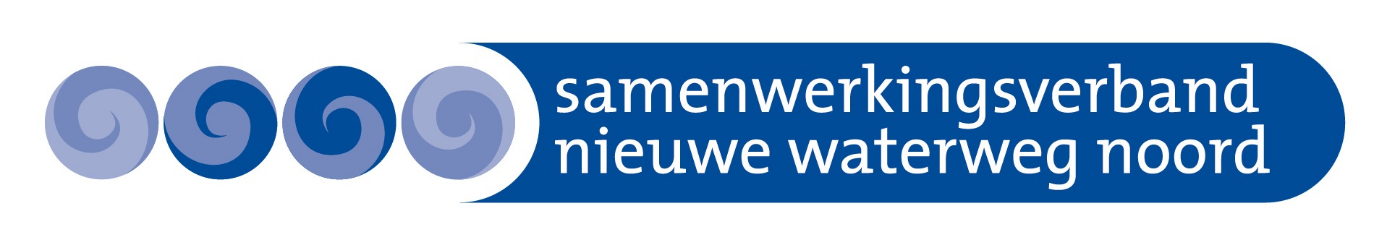 Aanmelding overstapcoachDe overstapcoach kan de volgende begeleiding bieden: het afnemen van een beroepsinteressetest;persoonlijke ondersteuning voor tijdige aanmelding;toezien op het goed verlopen van alle ‘zakelijke’ aspecten, zoals daadwerkelijke aanmelding, verschijnen op het intakegesprek en andere zaken die nodig zijn voor een inschrijving op het mbo;zorgdragen voor een warme overdracht naar mbo;onderhouden van contacten met ouder(s)/verzorger(s);met de leerling bespreken hoe het mbo werkt en vinger aan de pols houden vanaf de start van het schooljaar tot aan de herfstvakantie op het mbo.Indien u toestemming geeft voor aanmelding van uw zoon/dochter voor begeleiding van de overstapcoach, betekent dit dat relevante gegevens van school gedeeld kunnen worden met de overstapcoach.Datum:Handtekening ouder(s) / verzorger(s)Handtekening leerlingHandtekening mentor / coach LeerlinggegevensLeerlinggegevensLeerlinggegevensNaamm / vGeboortedatumAdresPostcode/woonplaatsTelefoonnummerEmailSchooltypepro / vso / vmbo basis / vmbo kader / vmbo gtl / vmbo tl / havo / vwopro / vso / vmbo basis / vmbo kader / vmbo gtl / vmbo tl / havo / vwoLeerjaarGegevens melderGegevens melderNaam en functieSchool TelefoonnummerEmailReden aanmeldingWelke acties zijn ondernomen op het gebied van: Welke acties zijn ondernomen op het gebied van: Studie- en beroepskeuze (LOB)Houding/ gedragResultaten (wat is er nog nodig om het diploma te halen?)Extra ondersteuning / welkeToelichting aanmeldformulierBij aanmelding is toestemming van ouders/ verzorgers en de jongere nodig.Tip: vul het formulier samen met de leerling in, zo wordt ook de reden van aanmelding duidelijker gesteld.